Publicado en Ciudad de México el 28/06/2024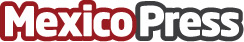 Encuesta ApuestaMéxico: 'Cuna de Lobos' es elegida la telenovela mexicana más popular de la historiaLos resultados de la encuesta desvelan el profundo arraigo de las telenovelas en la cultura mexicana. 'Cuna de Lobos' ha marcado a toda una generación, pero otras como 'Simplemente María' también han dejado huella en los más jóvenesDatos de contacto:MontseApuestaMéxico667242368Nota de prensa publicada en: https://www.mexicopress.com.mx/encuesta-apuestamexico-cuna-de-lobos-es Categorías: Nacional Cine Televisión y Radio Entretenimiento http://www.mexicopress.com.mx